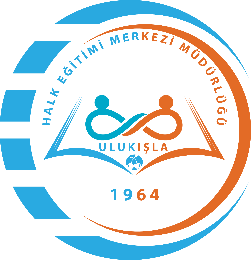             …… /...... / 20....ULUKIŞLA HALK EĞİTİMİ MERKEZİ MÜDÜRLÜĞÜNE        Aşağıda belirtmiş olduğum tarihlerde, açıklamış olduğum mazeretim nedeniyle üzerimde bulunan kurs görevimi yerine getiremeyeceğim. Söz konusu tarihlerde yerine getiremediğim dersleri kalan kurs süresi içinde yoğunlaştırılmış program uygulayarak tamamlayacağımı, konuyla ilgili olarak kursiyerleri bilgilendirdiğimi ve anılan tarihlerde tarafıma ders ücreti tahakkuk edilmeyeceğini kabul ve beyan ederim. Belirtmiş olduğum tarih ve süre boyunca;        Gereğini arz ederim.T.C. Kimlik No                          :Kurs No			:İzin Talep Süresi		: …. Gün.İzinli Sayılacağı Tarih(ler)	:Göreve Başlama Tarihi	             :İzin Talep Nedeni		:                                                                                     …… /...... / 20....    ………………………ADRES:	……………………………………………				     ………………………………………………………………………………………………………………………………………TEL: ……………………………………..